VÁLTOZÁSBEJELENTŐ LAP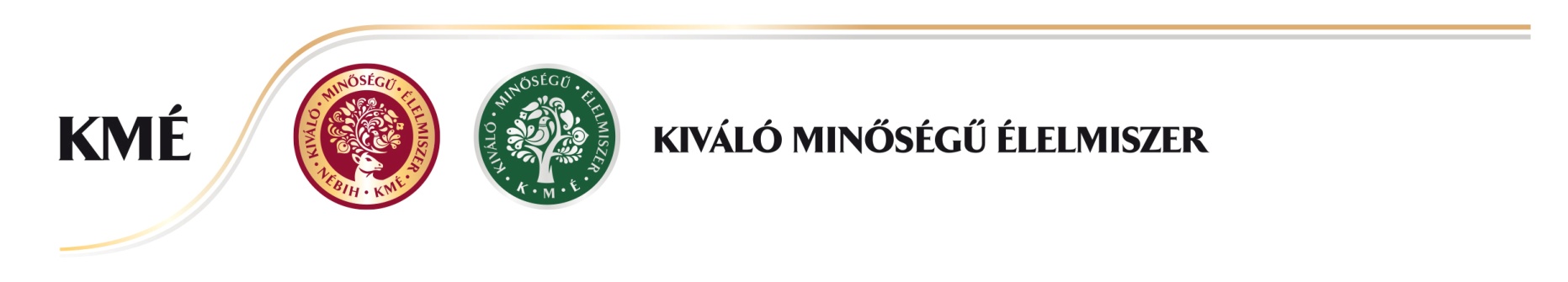 A Védjegyhasználati szerződés, valamint a Szabályzatok értelmében az alább felsorolt változásokat a Használó köteles írásban bejelenteni a Védjegyjogosult számára.Kérjük, formanyomtatványunkon részletesen ismertesse a változásokat és adjon meg minden kapcsolódó, releváns információt, és legkésőbb a változás bekövetkezését követő 15 napon belül küldje meg a Védjegyiroda számára.1) Változás a kapcsolattartó személyében, elérhetőségeiben a korábbi adatok törlése és új kapcsolattartó megadása a korábbi adatok kiegészítéseKérjük, itt adja meg az új/módosított adatokat.2) Változás a védjeggyel ellátott termékek/termékcsoportok körébenKérjük, itt adja meg vonatkozó információkat.3) Változtatás a védjegyet elnyert termék(ek) bármely minőségi jellemzőjébenKérjük, itt adja meg a minőségi jellemzők megváltoztatására vonatkozó részletes információkat és egyeztesse a termékminta leadásának részleteit a Védjegyirodával.4) Az előállítás helyének változásaKérjük, adja meg, hogy a változás mely védjeggyel ellátott termék(ek)et érinti, és melyek az előállítás helyszínét érintő változások.5) Változás a termék gyártástechnológiájábanKérjük, itt adja meg a gyártástechnológia megváltoztatására vonatkozó részletes információkat. Ismertesse, hogy ez hogyan befolyásolja vagy módosítja a védjegyes termék(ek) minőségi tulajdonságait.6) Csatolt mellékletek felsorolása:	Helyszín, dátum:       	Név:      	cégszerű aláírás, pecsétA védjegyhasználó neve:Ügyfélszám: